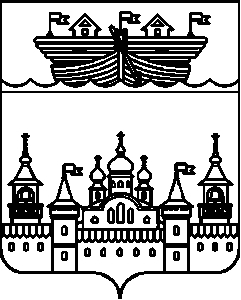 АДМИНИСТРАЦИЯЕГОРОВСКОГО СЕЛЬСОВЕТА ВОСКРЕСЕНСКОГО МУНИЦИПАЛЬНОГО РАЙОНАНИЖЕГОРОДСКОЙ ОБЛАСТИПОСТАНОВЛЕНИЕ12 августа 2021 года	№ 59О проведении на территории Егоровского сельсоветапожарно-профилактической операции «Жильё»Во исполнение Постановления Правительства Нижегородской области от 2 сентября 2016 года № 599 «Об утверждении положения о профилактике пожаров в Нижегородской области», администрация Егоровского сельсовета Воскресенского муниципального района Нижегородской области  постановляет:1.Провести на территории Егоровского сельсовета пожарно-профилактическую операцию «Жильё» в период с 01 сентября 2021 года по 31 марта 2022 года.1.1.Силами работников ПМК, депутатов сельсовета, обследовать индивидуальные жилые дома на предмет состояния печного отопления, исправности электропроводки, обеспеченности противопожарным инвентарём, вручения памяток по пожарной безопасности.1.2.Довести до домовладельцев необходимый перечень противопожарного инвентаря:-огнетушитель не менее 2 кг.-1 шт.,-лом-1,-багор-1,-ведро-1,-лопата -1,-ящик с песком-1 (0,5 куб.м.),-топор-1,-емкость с водой (летний период) - 200 куб. м,-укрывной материал из плотной ткани 1,5 мх2м,-АПИ автономный противопожарный извещатель-1 шт.1.3.Обновить списки одиноких престарелых граждан, многодетных семей, лиц злоупотребляющих спиртными напитками и других граждан, относящихся к группам риска.2.Контроль над исполнением настоящего постановления оставляю за собой.3.Настоящее постановление вступает в силу со дня обнародования.Глава администрации	Ю.А.Черняев